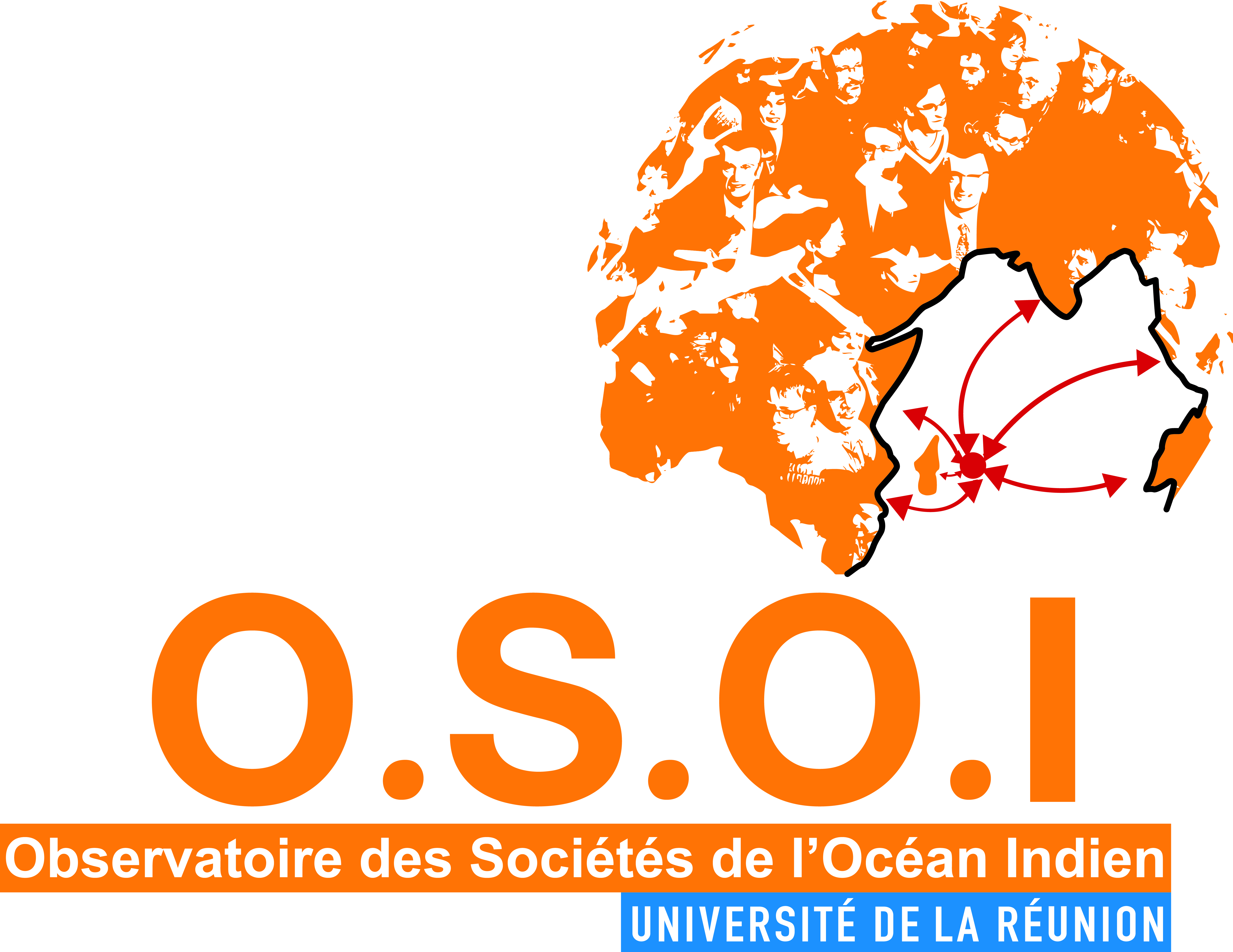 OBSERVATOIRE DES SOCIETES DE L’OCEAN INDIENAppel à projets 2018Le dossier complet doit parvenir, par voie électronique (federations.recherche@univ-reunion.fr), au format PDF, à la Fédération O.S.O.I.au plus tard le 30 aout 2017.TITRE DU PROJETTITRE DU PROJETTITRE DU PROJETProjet rattaché à : (cocher)Axe 1 : Territoires et mobilités (identités, mobilités, patrimoines)Axe 2 : Risques et développementAxe 3 : Réseaux et pouvoirsProjet rattaché à : (cocher)Axe 1 : Territoires et mobilités (identités, mobilités, patrimoines)Axe 2 : Risques et développementAxe 3 : Réseaux et pouvoirsProjet rattaché à : (cocher)Axe 1 : Territoires et mobilités (identités, mobilités, patrimoines)Axe 2 : Risques et développementAxe 3 : Réseaux et pouvoirsNom du/des responsable/s du programme :Unité/s de Recherches porteuse/s du projet :PRESENTATION DU PROJET Liens avec les thématiques de la Fédération, Approfondissement des Objectifs de l’OSOI, Apports pour l’OSOI…..Pour les projets retenus, la présentation du projet sera placée sur le site internet de l’OSOI.PRESENTATION DU PROJET Liens avec les thématiques de la Fédération, Approfondissement des Objectifs de l’OSOI, Apports pour l’OSOI…..Pour les projets retenus, la présentation du projet sera placée sur le site internet de l’OSOI.(5000 caractères minimum)(5000 caractères minimum)MOTS CLEFSMaximum 6 :Enseignants-chercheurs engagés dans le PROGRAMME(Nom, Prénom, discipline, laboratoire, institution)Enseignants-chercheurs engagés dans le PROGRAMME(Nom, Prénom, discipline, laboratoire, institution)Enseignants-chercheurs engagés dans le PROGRAMME(Nom, Prénom, discipline, laboratoire, institution)Enseignants-chercheurs engagés dans le PROGRAMME(Nom, Prénom, discipline, laboratoire, institution)Enseignants-chercheurs engagés dans le PROGRAMME(Nom, Prénom, discipline, laboratoire, institution)Enseignants-chercheurs engagés dans le PROGRAMME(Nom, Prénom, discipline, laboratoire, institution)Jeunes chercheurs engagés dans le PROGRAMME(Nom, Prénom, discipline, laboratoire, institution)Indiquer les thèses en cours rattachées au projet (nom des doctorants, avancement, titre de la thèse, directeur de thèse).Jeunes chercheurs engagés dans le PROGRAMME(Nom, Prénom, discipline, laboratoire, institution)Indiquer les thèses en cours rattachées au projet (nom des doctorants, avancement, titre de la thèse, directeur de thèse).Jeunes chercheurs engagés dans le PROGRAMME(Nom, Prénom, discipline, laboratoire, institution)Indiquer les thèses en cours rattachées au projet (nom des doctorants, avancement, titre de la thèse, directeur de thèse).Jeunes chercheurs engagés dans le PROGRAMME(Nom, Prénom, discipline, laboratoire, institution)Indiquer les thèses en cours rattachées au projet (nom des doctorants, avancement, titre de la thèse, directeur de thèse).Jeunes chercheurs engagés dans le PROGRAMME(Nom, Prénom, discipline, laboratoire, institution)Indiquer les thèses en cours rattachées au projet (nom des doctorants, avancement, titre de la thèse, directeur de thèse).Jeunes chercheurs engagés dans le PROGRAMME(Nom, Prénom, discipline, laboratoire, institution)Indiquer les thèses en cours rattachées au projet (nom des doctorants, avancement, titre de la thèse, directeur de thèse).EchEancier, PREVISION et planning de réalisation(par chercheur ou groupe de chercheurs) EchEancier, PREVISION et planning de réalisation(par chercheur ou groupe de chercheurs) Quels RESULTATS et quelles VALORISATIONS ?Pour votre projet : Indiquer les résultats attendus et les formes de diffusion/valorisation pour le développement de l’Observatoire des Sociétés de l’Océan IndienChaque projet doit faire apparaître les productions qui seront placées sur le site de l’OSOI (articles, enregistrements audio-visuels…..)Quels RESULTATS et quelles VALORISATIONS ?Pour votre projet : Indiquer les résultats attendus et les formes de diffusion/valorisation pour le développement de l’Observatoire des Sociétés de l’Océan IndienChaque projet doit faire apparaître les productions qui seront placées sur le site de l’OSOI (articles, enregistrements audio-visuels…..)FINANCEMENT DU PROGRAMME & VENTILATION BUDGETAIRE Indiquer et détailler les dépenses collectives nécessaires à l’exécution et à la valorisation Indiquer les partenaires éventuels dans votre budget prévisionnelFINANCEMENT DU PROGRAMME & VENTILATION BUDGETAIRE Indiquer et détailler les dépenses collectives nécessaires à l’exécution et à la valorisation Indiquer les partenaires éventuels dans votre budget prévisionnelBIBLIOGRAPHIE 1Bibliographie générale correspondant au programmeLimiter ces bibliographies aux publications significatives en lien avec le programme  BIBLIOGRAPHIE 2Bibliographie plus spécifiquement centrée sur l’océan Indien correspondant aux travaux déjà menés par les membres de l’équipe.Limiter la bibliographie aux travaux significatifs de chacun des membres de l’équipe(2-3 réf maxi par membre) 